ПРИЛОЖЕНИЕ № 2к Административному регламенту по предоставлению муниципальной услуги:«Предоставление консультаций жителям муниципального образованиямуниципальный округ Морские ворота по вопросам формирования земельныхучастков, на которых расположены многоквартирные дома»Блок схема последовательности административных действий при предоставлении муниципальной услуги консультаций жителям муниципального образования муниципальный округ Морские ворота по вопросам формирования земельных участков, на которых расположены многоквартирные домаЗаявительПодача заявления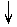 ИсполнительВид работСроквыполненияГлавный специалист по кадрам, делопроизводству и документообороту организационно-правового структурного подразделенияРегистрация входящих документов, направление Главе Местной администрации (его заместителю)1 деньГлава Местной администрации (заместитель)Рассмотрение документов и направление задания 
в структурное подразделение для исполнения1 деньГлавный специалист по кадрам, делопроизводству и документообороту организационно-правового структурного подразделенияАнализ тематики запроса, принятие решения 
о возможности исполнения запроса5 дней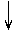 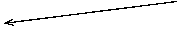 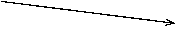 Главный специалист по кадрам, делопроизводству и документообороту организационно-правового структурного подразделенияПодготовка копии архивного документа (архивной справки, архивной выписки10днейГлавный специалист по кадрам, делопроизводству и документообороту организационно-правового структурного подразделенияНаправление запроса по принадлежности.Подготовка ответа заявителю о направлении запроса по принадлежности10 днейГлавный специалист по кадрам, делопроизводству и документообороту организационно-правового структурного подразделенияПодготовка ответа о невозможности исполнения запроса с указанием причин.10 дней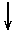 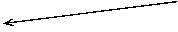 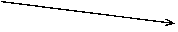 Глава Местной администрацииПодписание ответа заявителю1 деньГлавный специалист по кадрам, делопроизводству и документообороту организационно-правового структурного подразделенияРегистрация ответа1 деньГлавный специалист по кадрам, делопроизводству и документообороту организационно-правового структурного подразделенияВыдача ответа заявителю (либо направление почтой)1 день